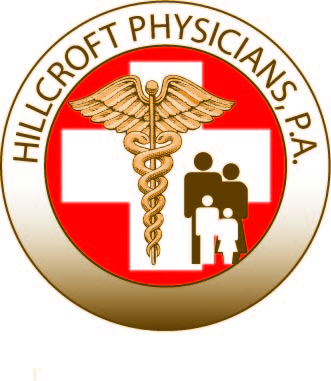 
Important Decisions about Your Healthcare ChoicesAn Advance Care Plan may shape how you experience a period of disability or the very final stage of your life. You and your family may have to face some critical treatment choices. We respect your right to make individual decisions that are based on the medical information you have been given and your personal beliefs and values. You can help others respect your wishes in these circumstances if you take steps beforehand to put in place a plan that represents your personal beliefs and values.How do you ensure that your family knows what your beliefs and values are around your medical care? One way to do this is by developing your own Advance Care Plan that represents your “values history” and a clear understanding of your health-related decisions and preferences.Advance Care PlanningA process of decision-making done in advance of an illness or injury to plan with your family,Physicians, or spiritual leader what choices you would make if you became unable to communicate those choices for yourself.  An Advance Care Plan is another term for Advance Directive or Living Will. While the content may be the same or similar, the main differenceis an Advance Care Plan puts more emphasis on talking with family, physicians and spiritualadvisors about your wishes. The Advance Care Plan or Advance Directive will involve important areas of healthcare such as:  Cardiopulmonary Resuscitation (CPR), Do Not Resuscitate Order (DNR). Durable Do Not Resuscitate Order (DDNR) and Living Will As well as other important aspects of healthcare management.Once you have completed your Advance Care Plan, you should make copies of it. Keep the original and send copies to your healthcare agent(s), other family who are likely to come to your bedside at the hospital, your primary care physician, and the US Living Will Registry*. Keep a list of everyone who has a copy of your document Remember: Any time you update your document, you should send an updated copy to everyone who had a copy of the old one.Hillcroft Physicians urges you to have this discussion with your family members and other important persons in your life so you can have a Advance Care Plan and Advance Directive in place.Please sign below that you have read this information and understand what its message is.  Thank you.___________________________________________	________________      _________________________Patient Name							Date                                 DOBHIPPA Privacy RulePatient Authorization AgreementAuthorization for Release of Protected Health Information for Treatment, Payment or Health Care (§164.508 (a))I, __________________________________________ (name of patient), I understand that as part of my healthcare, this office creates and maintains health records describing my health history, symptoms, examinations and results, diagnoses, treatment and any plans for future care or treatment. I understand that this information serves as:A basis for planning my care and treatment;A means of communication between professionals in the medical field that can contribute to my care;A source of information on how to apply my diagnosis and surgical information to my bill;A means by which a payer can verify that services billed were actually provided;A means for routine health care operations such as quality determination and complete information on the uses and disclosures.I have been provided (a) a copy of the Notice of Privacy Practices that provides a more complete description of the uses and disclosures.

I understand that as part of my care and treatment may be necessary to provide another entity my Medical Confidential information. I have the right to review the notice of this office before signing this authorization. I authorize the disclosure of my confidential medical information as will be later specified for the purposes and to the groups mentioned by me.
Standard Privacy- Patient Consent
Consent for Disclosure of Protected Health Information for Treatment, Payment or Health Care (§164.506(a))I understand thatI have the right to review the Notice of information practices of this office before signing this consent;That this office reserves the right to change the notice and practices, and that if I request a copy of the notice sent to the address published've given before putting it into practice;I have the right to request restrictions as to how my confidential medical information may be used or disclosed for treatment, payment or health care that is not required by law that this office will agree to the restrictions requested; I may revoke this consent in writing at any time except to the extent that this office has already taken action, depending on the written consent.

Signature of Patient or Legal Representative Witness: _________________________________Name of Patient or Legal Representative Witness: _____________________________________
Date: ___________________________________HIPPA PRIVACY RULEReceipt of Notice of Privacy PracticeWritten Acknowledgement FormAcknowledgement of Receipt of Notice of Privacy Practice (§164.520 (a))I, ___________________________ (the patient's name), I understand that as part of my healthcare, this office creates and maintains medical document describing my health history, symptoms, examination and results, diagnoses, treatment and any plans for future care or medical treatment. I acknowledge that I have been provided and understand that the Notice of Privacy Practices from this office provides a complete description of the use and disclosure of my health information. I understand that:I have the right to review the Notice of Privacy Practices from this office before signing this form;That this office reserves the right to change the Notice of Privacy Practices and send a copy of the notice published at the address I have given before putting it into practice, if I requestedSignature of Patient or Legal Representative Witness: __________________________________________Name of Patient or Legal Representative Witness: _____________________________________________Date: ___________________________________INTERNAL OFFICE USE ONLYWe attempted to obtain written acknowledgment of receipt of our Notice of Privacy Practices, but has not been obtained because:Individual refused to signCommunication difficulties forbade us from obtaining acknowledgment An emergency forbade us from obtaining acknowledgmentOther (please specify)________________________________________________________________________________________________________________________________________________Privacy Officer: _______________________________________________________________________Date: _______________________________________________________________________________Patient Agreement&Authorization for the Release of Medical and Health Plan Documents for the Claims Processing & Reimbursement As Required by Federal and State LawsLegal Assignment of Benefits and Designation of Authorized Representative    In considering the amount of medical expenses to be incurred, I, the undersigned, have insurance and/or employee health care benefits coverage with the above captioned, and hereby assign and convey directly to the above named healthcare provider(s), as my designated Authorized Representative(s), all medical benefits and/or insurance reimbursement, if any, otherwise payable to me for services rendered from such provider(s), regardless of such provider’s managed care network participation status. I understand that I am financially responsible for all charges regardless of any applicable insurance or benefit payments. I hereby authorize the above named provider(s) to release all medical information necessary to process my claims under HIPAA. I hereby authorize any plan administrator or fiduciary, insurer and my attorney to release to such provider(s) any and all plan documents, insurance policy and/or settlement information upon written request from such provider(s) in order to claim such medical benefits, reimbursement or any applicable remedies. I authorize the use of this signature on all my insurance and/or employee health benefits claim submissions.I hereby convey to the above named provider(s), to the full extent permissible under the law and under any applicable employee group health plan(s), insurance policies or liability claim,  any claim, chose in action, or other right I may have to such group health plans, health insurance issuers or tortfeasor insurer(s) under any applicable insurance policies, employee benefits plan(s) or public policies with respect to medical expenses incurred as a result of the medical services I received from the above named provider(s), and to the full extent permissible under the law to claim or lien such medical benefits, settlement, insurance reimbursement and any applicable remedies, including, but are not limited to, (1) obtaining information about the claim to the same extent as the assignor; (2) submitting evidence; (3) making statements about facts or law; (4) making any request, or giving, or receiving any notice about appeal proceedings; and (5) any administrative and judicial actions by such provider(s) to pursue such claim, chose in action or right against any liable party or employee group health plan(s), including, if necessary, bring suit by such provider(s) against any such liable party or employee group health plan in my name with derivative standing but at such provider(s) expenses.  This constitutes an express and knowing assignment of ERISA breach or fiduciary duty claims and other legal and/or administrative claims.  Unless revoked, this assignment is valid for all administrative and judicial reviews under PPACA, ERISA, Medicare and applicable federal or state laws. A photocopy of this assignment is to be considered as valid as the original.  I have read and fully understand this agreement.__________________________                                                          ___________________Signature of Insured / Guardian                                                                         DateHILLCROFT PHYSICIANS, P.A.HILLCROFT PHYSICIANS, P.A.HILLCROFT PHYSICIANS, P.A.HILLCROFT PHYSICIANS, P.A.HILLCROFT PHYSICIANS, P.A.HILLCROFT PHYSICIANS, P.A.HILLCROFT PHYSICIANS, P.A.HILLCROFT PHYSICIANS, P.A.HILLCROFT PHYSICIANS, P.A.HILLCROFT PHYSICIANS, P.A.HILLCROFT PHYSICIANS, P.A.HILLCROFT PHYSICIANS, P.A.HILLCROFT PHYSICIANS, P.A.HILLCROFT PHYSICIANS, P.A.HILLCROFT PHYSICIANS, P.A.HILLCROFT PHYSICIANS, P.A.HILLCROFT PHYSICIANS, P.A.HILLCROFT PHYSICIANS, P.A.HILLCROFT PHYSICIANS, P.A.HILLCROFT PHYSICIANS, P.A.HILLCROFT PHYSICIANS, P.A.HILLCROFT PHYSICIANS, P.A.HILLCROFT PHYSICIANS, P.A.HILLCROFT PHYSICIANS, P.A.HILLCROFT PHYSICIANS, P.A.HILLCROFT PHYSICIANS, P.A.HILLCROFT PHYSICIANS, P.A.HILLCROFT PHYSICIANS, P.A.HILLCROFT PHYSICIANS, P.A.HILLCROFT PHYSICIANS, P.A.HILLCROFT PHYSICIANS, P.A.HILLCROFT PHYSICIANS, P.A. registration form registration form registration form registration form registration form registration form registration form registration form registration form registration form registration form registration form registration form registration form registration form registration form registration form registration form registration formAll questions contained in this questionnaire are strictly confidential 
and will become part of your medical record.All questions contained in this questionnaire are strictly confidential 
and will become part of your medical record.All questions contained in this questionnaire are strictly confidential 
and will become part of your medical record.All questions contained in this questionnaire are strictly confidential 
and will become part of your medical record.All questions contained in this questionnaire are strictly confidential 
and will become part of your medical record.All questions contained in this questionnaire are strictly confidential 
and will become part of your medical record.All questions contained in this questionnaire are strictly confidential 
and will become part of your medical record.All questions contained in this questionnaire are strictly confidential 
and will become part of your medical record.All questions contained in this questionnaire are strictly confidential 
and will become part of your medical record.All questions contained in this questionnaire are strictly confidential 
and will become part of your medical record.All questions contained in this questionnaire are strictly confidential 
and will become part of your medical record.All questions contained in this questionnaire are strictly confidential 
and will become part of your medical record.All questions contained in this questionnaire are strictly confidential 
and will become part of your medical record.All questions contained in this questionnaire are strictly confidential 
and will become part of your medical record.All questions contained in this questionnaire are strictly confidential 
and will become part of your medical record.All questions contained in this questionnaire are strictly confidential 
and will become part of your medical record.All questions contained in this questionnaire are strictly confidential 
and will become part of your medical record.All questions contained in this questionnaire are strictly confidential 
and will become part of your medical record.All questions contained in this questionnaire are strictly confidential 
and will become part of your medical record.Name (Last, First, M.I.):Name (Last, First, M.I.):Name (Last, First, M.I.):  M      F  M      FDate Of Birth: Date Of Birth: Date Of Birth: Date Of Birth: Date Of Birth: Date Of Birth: Marital status:   Marital status:    Single      Partnered      Married      Separated      Divorced      Widowed Single      Partnered      Married      Separated      Divorced      Widowed Single      Partnered      Married      Separated      Divorced      Widowed Single      Partnered      Married      Separated      Divorced      Widowed Single      Partnered      Married      Separated      Divorced      Widowed Single      Partnered      Married      Separated      Divorced      Widowed Single      Partnered      Married      Separated      Divorced      Widowed Single      Partnered      Married      Separated      Divorced      Widowed Single      Partnered      Married      Separated      Divorced      Widowed Single      Partnered      Married      Separated      Divorced      Widowed Single      Partnered      Married      Separated      Divorced      Widowed Single      Partnered      Married      Separated      Divorced      Widowed Single      Partnered      Married      Separated      Divorced      Widowed Single      Partnered      Married      Separated      Divorced      Widowed Single      Partnered      Married      Separated      Divorced      Widowed Single      Partnered      Married      Separated      Divorced      Widowed Single      Partnered      Married      Separated      Divorced      WidowedAddress:Address:City, State, Zip:City, State, Zip:Home Phone:Home Phone:Cell Phone: Cell Phone: Email: Email: SSN: SSN: Race:Race:Ethnicity:Ethnicity: Hispanic/Latino Not Hispanic/Latino  Hispanic/Latino Not Hispanic/Latino  Hispanic/Latino Not Hispanic/Latino  Hispanic/Latino Not Hispanic/Latino  Hispanic/Latino Not Hispanic/Latino  Hispanic/Latino Not Hispanic/Latino  Hispanic/Latino Not Hispanic/Latino  Hispanic/Latino Not Hispanic/Latino Occupation:Occupation:Employer: Employer: insurance information insurance information insurance information insurance information insurance information insurance information insurance information insurance information insurance information insurance information insurance information insurance information insurance information insurance information insurance information insurance information insurance information insurance information insurance information Primary Insurance Company:Primary Insurance Company:Primary Insurance Company:ID/Policy#: ID/Policy#: ID/Policy#: ID/Policy#: Group#:Group#:Group#:Group#:Group#:Group#:Insurance Company Address:Insurance Company Address:Insurance Company Address:City/State:City/State:City/State:City/State:Zip:Zip:Zip:Zip:Zip:Zip:Insurance Company Phone:Insurance Company Phone:Insurance Company Phone:Secondary Insurance Company:Secondary Insurance Company:Secondary Insurance Company:ID/Policy#:ID/Policy#:ID/Policy#:ID/Policy#:Group#:Group#:Group#:Group#:Group#:Group#:Insurance Company Address:Insurance Company Address:Insurance Company Address:City/State:City/State:City/State:City/State:Zip:Zip:Zip:Zip:Zip:Zip:Insurance Company Phone:Insurance Company Phone:Insurance Company Phone:Subscriber Name:Subscriber Name:Subscriber Name:            Subscriber DOB:            Subscriber DOB:            Subscriber DOB:            Subscriber DOB:            Subscriber DOB:            Subscriber DOB:Subscriber SSN: Subscriber SSN: Subscriber SSN: Subscriber SSN: Patient’s relationship to subscriber:Patient’s relationship to subscriber:Patient’s relationship to subscriber:EMERGENCY CONTACTEMERGENCY CONTACTEMERGENCY CONTACTEMERGENCY CONTACTEMERGENCY CONTACTEMERGENCY CONTACTEMERGENCY CONTACTEMERGENCY CONTACTEMERGENCY CONTACTEMERGENCY CONTACTEMERGENCY CONTACTEMERGENCY CONTACTEMERGENCY CONTACTEMERGENCY CONTACTEMERGENCY CONTACTEMERGENCY CONTACTEMERGENCY CONTACTEMERGENCY CONTACTEMERGENCY CONTACTFirst NameFirst NameFirst NameFirst NameFirst NameFirst NameLast NameLast NameLast NameLast NameLast NameLast NameLast NameLast NameMIMIMIDOBDOBAddressAddressAddressAddressAddressAddressCityCityCityCityCityCityCityCityStateStateStateZipZipCheck Primary phoneCheck Primary phoneCheck Primary phoneCheck Primary phoneHome:                               Home:                               Home:                               Work:                       Work:                       Work:                       Work:                       Work:                       Work:                       Work:                       Cell phone:                                                   Cell phone:                                                   Cell phone:                                                   Cell phone:                                                   Cell phone:                                                   Relationship to patient: Relationship to patient: Relationship to patient: Relationship to patient: Relationship to patient: Relationship to patient: Relationship to patient: Relationship to patient: Relationship to patient: Relationship to patient: Relationship to patient: Relationship to patient: Relationship to patient: Relationship to patient: Relationship to patient: Relationship to patient: Relationship to patient: Relationship to patient: Relationship to patient: The above information is true to the best of my knowledge. I authorize my insurance benefits be paid directly to the physician. I understand that I am financially responsible for any balance. I also authorize HILLCROFT PHYSICIANS, P.A. or insurance company to release any information required to process my claims. The above information is true to the best of my knowledge. I authorize my insurance benefits be paid directly to the physician. I understand that I am financially responsible for any balance. I also authorize HILLCROFT PHYSICIANS, P.A. or insurance company to release any information required to process my claims. The above information is true to the best of my knowledge. I authorize my insurance benefits be paid directly to the physician. I understand that I am financially responsible for any balance. I also authorize HILLCROFT PHYSICIANS, P.A. or insurance company to release any information required to process my claims. The above information is true to the best of my knowledge. I authorize my insurance benefits be paid directly to the physician. I understand that I am financially responsible for any balance. I also authorize HILLCROFT PHYSICIANS, P.A. or insurance company to release any information required to process my claims. The above information is true to the best of my knowledge. I authorize my insurance benefits be paid directly to the physician. I understand that I am financially responsible for any balance. I also authorize HILLCROFT PHYSICIANS, P.A. or insurance company to release any information required to process my claims. The above information is true to the best of my knowledge. I authorize my insurance benefits be paid directly to the physician. I understand that I am financially responsible for any balance. I also authorize HILLCROFT PHYSICIANS, P.A. or insurance company to release any information required to process my claims. The above information is true to the best of my knowledge. I authorize my insurance benefits be paid directly to the physician. I understand that I am financially responsible for any balance. I also authorize HILLCROFT PHYSICIANS, P.A. or insurance company to release any information required to process my claims. The above information is true to the best of my knowledge. I authorize my insurance benefits be paid directly to the physician. I understand that I am financially responsible for any balance. I also authorize HILLCROFT PHYSICIANS, P.A. or insurance company to release any information required to process my claims. The above information is true to the best of my knowledge. I authorize my insurance benefits be paid directly to the physician. I understand that I am financially responsible for any balance. I also authorize HILLCROFT PHYSICIANS, P.A. or insurance company to release any information required to process my claims. The above information is true to the best of my knowledge. I authorize my insurance benefits be paid directly to the physician. I understand that I am financially responsible for any balance. I also authorize HILLCROFT PHYSICIANS, P.A. or insurance company to release any information required to process my claims. The above information is true to the best of my knowledge. I authorize my insurance benefits be paid directly to the physician. I understand that I am financially responsible for any balance. I also authorize HILLCROFT PHYSICIANS, P.A. or insurance company to release any information required to process my claims. The above information is true to the best of my knowledge. I authorize my insurance benefits be paid directly to the physician. I understand that I am financially responsible for any balance. I also authorize HILLCROFT PHYSICIANS, P.A. or insurance company to release any information required to process my claims. The above information is true to the best of my knowledge. I authorize my insurance benefits be paid directly to the physician. I understand that I am financially responsible for any balance. I also authorize HILLCROFT PHYSICIANS, P.A. or insurance company to release any information required to process my claims. The above information is true to the best of my knowledge. I authorize my insurance benefits be paid directly to the physician. I understand that I am financially responsible for any balance. I also authorize HILLCROFT PHYSICIANS, P.A. or insurance company to release any information required to process my claims. The above information is true to the best of my knowledge. I authorize my insurance benefits be paid directly to the physician. I understand that I am financially responsible for any balance. I also authorize HILLCROFT PHYSICIANS, P.A. or insurance company to release any information required to process my claims. The above information is true to the best of my knowledge. I authorize my insurance benefits be paid directly to the physician. I understand that I am financially responsible for any balance. I also authorize HILLCROFT PHYSICIANS, P.A. or insurance company to release any information required to process my claims. The above information is true to the best of my knowledge. I authorize my insurance benefits be paid directly to the physician. I understand that I am financially responsible for any balance. I also authorize HILLCROFT PHYSICIANS, P.A. or insurance company to release any information required to process my claims. The above information is true to the best of my knowledge. I authorize my insurance benefits be paid directly to the physician. I understand that I am financially responsible for any balance. I also authorize HILLCROFT PHYSICIANS, P.A. or insurance company to release any information required to process my claims. The above information is true to the best of my knowledge. I authorize my insurance benefits be paid directly to the physician. I understand that I am financially responsible for any balance. I also authorize HILLCROFT PHYSICIANS, P.A. or insurance company to release any information required to process my claims. ______________________________________________________          ____________________________________________________Signature of Patient/Responsible Party                                                    Date______________________________________________________          ____________________________________________________Name of Patient/Responsible Party (Please Print)                                      Relationship to Patient______________________________________________________          ____________________________________________________Signature of Patient/Responsible Party                                                    Date______________________________________________________          ____________________________________________________Name of Patient/Responsible Party (Please Print)                                      Relationship to Patient______________________________________________________          ____________________________________________________Signature of Patient/Responsible Party                                                    Date______________________________________________________          ____________________________________________________Name of Patient/Responsible Party (Please Print)                                      Relationship to Patient______________________________________________________          ____________________________________________________Signature of Patient/Responsible Party                                                    Date______________________________________________________          ____________________________________________________Name of Patient/Responsible Party (Please Print)                                      Relationship to Patient______________________________________________________          ____________________________________________________Signature of Patient/Responsible Party                                                    Date______________________________________________________          ____________________________________________________Name of Patient/Responsible Party (Please Print)                                      Relationship to Patient______________________________________________________          ____________________________________________________Signature of Patient/Responsible Party                                                    Date______________________________________________________          ____________________________________________________Name of Patient/Responsible Party (Please Print)                                      Relationship to Patient______________________________________________________          ____________________________________________________Signature of Patient/Responsible Party                                                    Date______________________________________________________          ____________________________________________________Name of Patient/Responsible Party (Please Print)                                      Relationship to Patient______________________________________________________          ____________________________________________________Signature of Patient/Responsible Party                                                    Date______________________________________________________          ____________________________________________________Name of Patient/Responsible Party (Please Print)                                      Relationship to Patient______________________________________________________          ____________________________________________________Signature of Patient/Responsible Party                                                    Date______________________________________________________          ____________________________________________________Name of Patient/Responsible Party (Please Print)                                      Relationship to Patient______________________________________________________          ____________________________________________________Signature of Patient/Responsible Party                                                    Date______________________________________________________          ____________________________________________________Name of Patient/Responsible Party (Please Print)                                      Relationship to Patient______________________________________________________          ____________________________________________________Signature of Patient/Responsible Party                                                    Date______________________________________________________          ____________________________________________________Name of Patient/Responsible Party (Please Print)                                      Relationship to Patient______________________________________________________          ____________________________________________________Signature of Patient/Responsible Party                                                    Date______________________________________________________          ____________________________________________________Name of Patient/Responsible Party (Please Print)                                      Relationship to Patient______________________________________________________          ____________________________________________________Signature of Patient/Responsible Party                                                    Date______________________________________________________          ____________________________________________________Name of Patient/Responsible Party (Please Print)                                      Relationship to Patient______________________________________________________          ____________________________________________________Signature of Patient/Responsible Party                                                    Date______________________________________________________          ____________________________________________________Name of Patient/Responsible Party (Please Print)                                      Relationship to Patient______________________________________________________          ____________________________________________________Signature of Patient/Responsible Party                                                    Date______________________________________________________          ____________________________________________________Name of Patient/Responsible Party (Please Print)                                      Relationship to Patient______________________________________________________          ____________________________________________________Signature of Patient/Responsible Party                                                    Date______________________________________________________          ____________________________________________________Name of Patient/Responsible Party (Please Print)                                      Relationship to Patient______________________________________________________          ____________________________________________________Signature of Patient/Responsible Party                                                    Date______________________________________________________          ____________________________________________________Name of Patient/Responsible Party (Please Print)                                      Relationship to Patient______________________________________________________          ____________________________________________________Signature of Patient/Responsible Party                                                    Date______________________________________________________          ____________________________________________________Name of Patient/Responsible Party (Please Print)                                      Relationship to Patient______________________________________________________          ____________________________________________________Signature of Patient/Responsible Party                                                    Date______________________________________________________          ____________________________________________________Name of Patient/Responsible Party (Please Print)                                      Relationship to PatientName: Name: Name: Name: Name: Name: Name: Name: DOB:DOB:DOB:DOB:DOB:DOB:DOB:DOB:DOB:DOB:DOB:Medical HistoryMedical HistoryMedical HistoryMedical HistoryMedical HistoryMedical HistoryMedical HistoryMedical HistoryMedical HistoryMedical HistoryMedical HistoryMedical HistoryMedical HistoryMedical HistoryMedical HistoryMedical HistoryMedical HistoryMedical HistoryMedical HistoryReason for today’s visit:Reason for today’s visit:Reason for today’s visit:Reason for today’s visit:Reason for today’s visit:Reason for today’s visit:Reason for today’s visit:Reason for today’s visit:Reason for today’s visit:Reason for today’s visit:Reason for today’s visit:Reason for today’s visit:Reason for today’s visit:Reason for today’s visit:Reason for today’s visit:Reason for today’s visit:Reason for today’s visit:Reason for today’s visit:Reason for today’s visit:Current Problems: (Please circle each of the following you are currently experiencing or have experienced recently) Current Problems: (Please circle each of the following you are currently experiencing or have experienced recently) Current Problems: (Please circle each of the following you are currently experiencing or have experienced recently) Current Problems: (Please circle each of the following you are currently experiencing or have experienced recently) Current Problems: (Please circle each of the following you are currently experiencing or have experienced recently) Current Problems: (Please circle each of the following you are currently experiencing or have experienced recently) Current Problems: (Please circle each of the following you are currently experiencing or have experienced recently) Current Problems: (Please circle each of the following you are currently experiencing or have experienced recently) Current Problems: (Please circle each of the following you are currently experiencing or have experienced recently) Current Problems: (Please circle each of the following you are currently experiencing or have experienced recently) Current Problems: (Please circle each of the following you are currently experiencing or have experienced recently) Current Problems: (Please circle each of the following you are currently experiencing or have experienced recently) Current Problems: (Please circle each of the following you are currently experiencing or have experienced recently) Current Problems: (Please circle each of the following you are currently experiencing or have experienced recently) Current Problems: (Please circle each of the following you are currently experiencing or have experienced recently) Current Problems: (Please circle each of the following you are currently experiencing or have experienced recently) Current Problems: (Please circle each of the following you are currently experiencing or have experienced recently) Current Problems: (Please circle each of the following you are currently experiencing or have experienced recently) Current Problems: (Please circle each of the following you are currently experiencing or have experienced recently) General:Fever, chills, weight loss, weight gain, fatigue, weaknessFever, chills, weight loss, weight gain, fatigue, weaknessFever, chills, weight loss, weight gain, fatigue, weaknessFever, chills, weight loss, weight gain, fatigue, weaknessFever, chills, weight loss, weight gain, fatigue, weaknessFever, chills, weight loss, weight gain, fatigue, weaknessFever, chills, weight loss, weight gain, fatigue, weaknessFever, chills, weight loss, weight gain, fatigue, weaknessFever, chills, weight loss, weight gain, fatigue, weaknessFever, chills, weight loss, weight gain, fatigue, weaknessFever, chills, weight loss, weight gain, fatigue, weaknessFever, chills, weight loss, weight gain, fatigue, weaknessFever, chills, weight loss, weight gain, fatigue, weaknessFever, chills, weight loss, weight gain, fatigue, weaknessFever, chills, weight loss, weight gain, fatigue, weaknessFever, chills, weight loss, weight gain, fatigue, weaknessFever, chills, weight loss, weight gain, fatigue, weaknessFever, chills, weight loss, weight gain, fatigue, weaknessEENT:Eye problems, sore throat, hearing difficulties, sinus problems, runny/stuffy noseEye problems, sore throat, hearing difficulties, sinus problems, runny/stuffy noseEye problems, sore throat, hearing difficulties, sinus problems, runny/stuffy noseEye problems, sore throat, hearing difficulties, sinus problems, runny/stuffy noseEye problems, sore throat, hearing difficulties, sinus problems, runny/stuffy noseEye problems, sore throat, hearing difficulties, sinus problems, runny/stuffy noseEye problems, sore throat, hearing difficulties, sinus problems, runny/stuffy noseEye problems, sore throat, hearing difficulties, sinus problems, runny/stuffy noseEye problems, sore throat, hearing difficulties, sinus problems, runny/stuffy noseEye problems, sore throat, hearing difficulties, sinus problems, runny/stuffy noseEye problems, sore throat, hearing difficulties, sinus problems, runny/stuffy noseEye problems, sore throat, hearing difficulties, sinus problems, runny/stuffy noseEye problems, sore throat, hearing difficulties, sinus problems, runny/stuffy noseEye problems, sore throat, hearing difficulties, sinus problems, runny/stuffy noseEye problems, sore throat, hearing difficulties, sinus problems, runny/stuffy noseEye problems, sore throat, hearing difficulties, sinus problems, runny/stuffy noseEye problems, sore throat, hearing difficulties, sinus problems, runny/stuffy noseEye problems, sore throat, hearing difficulties, sinus problems, runny/stuffy noseRespiratoryCough, shortness of breath, wheezingCough, shortness of breath, wheezingCough, shortness of breath, wheezingCough, shortness of breath, wheezingCough, shortness of breath, wheezingCough, shortness of breath, wheezingCough, shortness of breath, wheezingCough, shortness of breath, wheezingCough, shortness of breath, wheezingCough, shortness of breath, wheezingCough, shortness of breath, wheezingCough, shortness of breath, wheezingCough, shortness of breath, wheezingCough, shortness of breath, wheezingCough, shortness of breath, wheezingCough, shortness of breath, wheezingCough, shortness of breath, wheezingCough, shortness of breath, wheezingCardiac:Chest pain, racing heart, heart flutteringChest pain, racing heart, heart flutteringChest pain, racing heart, heart flutteringChest pain, racing heart, heart flutteringChest pain, racing heart, heart flutteringChest pain, racing heart, heart flutteringChest pain, racing heart, heart flutteringChest pain, racing heart, heart flutteringChest pain, racing heart, heart flutteringChest pain, racing heart, heart flutteringChest pain, racing heart, heart flutteringChest pain, racing heart, heart flutteringChest pain, racing heart, heart flutteringChest pain, racing heart, heart flutteringChest pain, racing heart, heart flutteringChest pain, racing heart, heart flutteringChest pain, racing heart, heart flutteringChest pain, racing heart, heart flutteringGastrointestinal:Nausea, vomiting, diarrhea, constipation, rectal bleeding, abdominal painNausea, vomiting, diarrhea, constipation, rectal bleeding, abdominal painNausea, vomiting, diarrhea, constipation, rectal bleeding, abdominal painNausea, vomiting, diarrhea, constipation, rectal bleeding, abdominal painNausea, vomiting, diarrhea, constipation, rectal bleeding, abdominal painNausea, vomiting, diarrhea, constipation, rectal bleeding, abdominal painNausea, vomiting, diarrhea, constipation, rectal bleeding, abdominal painNausea, vomiting, diarrhea, constipation, rectal bleeding, abdominal painNausea, vomiting, diarrhea, constipation, rectal bleeding, abdominal painNausea, vomiting, diarrhea, constipation, rectal bleeding, abdominal painNausea, vomiting, diarrhea, constipation, rectal bleeding, abdominal painNausea, vomiting, diarrhea, constipation, rectal bleeding, abdominal painNausea, vomiting, diarrhea, constipation, rectal bleeding, abdominal painNausea, vomiting, diarrhea, constipation, rectal bleeding, abdominal painNausea, vomiting, diarrhea, constipation, rectal bleeding, abdominal painNausea, vomiting, diarrhea, constipation, rectal bleeding, abdominal painNausea, vomiting, diarrhea, constipation, rectal bleeding, abdominal painNausea, vomiting, diarrhea, constipation, rectal bleeding, abdominal painUrinary:Painful urination, frequent urination blood in urinePainful urination, frequent urination blood in urinePainful urination, frequent urination blood in urinePainful urination, frequent urination blood in urinePainful urination, frequent urination blood in urinePainful urination, frequent urination blood in urinePainful urination, frequent urination blood in urinePainful urination, frequent urination blood in urinePainful urination, frequent urination blood in urinePainful urination, frequent urination blood in urinePainful urination, frequent urination blood in urinePainful urination, frequent urination blood in urinePainful urination, frequent urination blood in urinePainful urination, frequent urination blood in urinePainful urination, frequent urination blood in urinePainful urination, frequent urination blood in urinePainful urination, frequent urination blood in urinePainful urination, frequent urination blood in urineGenitals:Discharge, abnormal odor, painful sexDischarge, abnormal odor, painful sexDischarge, abnormal odor, painful sexDischarge, abnormal odor, painful sexDischarge, abnormal odor, painful sexDischarge, abnormal odor, painful sexDischarge, abnormal odor, painful sexDischarge, abnormal odor, painful sexDischarge, abnormal odor, painful sexDischarge, abnormal odor, painful sexDischarge, abnormal odor, painful sexDischarge, abnormal odor, painful sexDischarge, abnormal odor, painful sexDischarge, abnormal odor, painful sexDischarge, abnormal odor, painful sexDischarge, abnormal odor, painful sexDischarge, abnormal odor, painful sexDischarge, abnormal odor, painful sexSkin:Rash, discoloration, wounds, hair loss, change in moleRash, discoloration, wounds, hair loss, change in moleRash, discoloration, wounds, hair loss, change in moleRash, discoloration, wounds, hair loss, change in moleRash, discoloration, wounds, hair loss, change in moleRash, discoloration, wounds, hair loss, change in moleRash, discoloration, wounds, hair loss, change in moleRash, discoloration, wounds, hair loss, change in moleRash, discoloration, wounds, hair loss, change in moleRash, discoloration, wounds, hair loss, change in moleRash, discoloration, wounds, hair loss, change in moleRash, discoloration, wounds, hair loss, change in moleRash, discoloration, wounds, hair loss, change in moleRash, discoloration, wounds, hair loss, change in moleRash, discoloration, wounds, hair loss, change in moleRash, discoloration, wounds, hair loss, change in moleRash, discoloration, wounds, hair loss, change in moleRash, discoloration, wounds, hair loss, change in moleNeurological:Loss of consciousness, double vision, dizziness, lightheadedness, headachesLoss of consciousness, double vision, dizziness, lightheadedness, headachesLoss of consciousness, double vision, dizziness, lightheadedness, headachesLoss of consciousness, double vision, dizziness, lightheadedness, headachesLoss of consciousness, double vision, dizziness, lightheadedness, headachesLoss of consciousness, double vision, dizziness, lightheadedness, headachesLoss of consciousness, double vision, dizziness, lightheadedness, headachesLoss of consciousness, double vision, dizziness, lightheadedness, headachesLoss of consciousness, double vision, dizziness, lightheadedness, headachesLoss of consciousness, double vision, dizziness, lightheadedness, headachesLoss of consciousness, double vision, dizziness, lightheadedness, headachesLoss of consciousness, double vision, dizziness, lightheadedness, headachesLoss of consciousness, double vision, dizziness, lightheadedness, headachesLoss of consciousness, double vision, dizziness, lightheadedness, headachesLoss of consciousness, double vision, dizziness, lightheadedness, headachesLoss of consciousness, double vision, dizziness, lightheadedness, headachesLoss of consciousness, double vision, dizziness, lightheadedness, headachesLoss of consciousness, double vision, dizziness, lightheadedness, headachesMental health:Anxiety, depression, difficulty concentrating, insomniaAnxiety, depression, difficulty concentrating, insomniaAnxiety, depression, difficulty concentrating, insomniaAnxiety, depression, difficulty concentrating, insomniaAnxiety, depression, difficulty concentrating, insomniaAnxiety, depression, difficulty concentrating, insomniaAnxiety, depression, difficulty concentrating, insomniaAnxiety, depression, difficulty concentrating, insomniaAnxiety, depression, difficulty concentrating, insomniaAnxiety, depression, difficulty concentrating, insomniaAnxiety, depression, difficulty concentrating, insomniaAnxiety, depression, difficulty concentrating, insomniaAnxiety, depression, difficulty concentrating, insomniaAnxiety, depression, difficulty concentrating, insomniaAnxiety, depression, difficulty concentrating, insomniaAnxiety, depression, difficulty concentrating, insomniaAnxiety, depression, difficulty concentrating, insomniaAnxiety, depression, difficulty concentrating, insomniaMusculoskeletal:Joint pain, joint swelling, stiffness, muscle aches, back painJoint pain, joint swelling, stiffness, muscle aches, back painJoint pain, joint swelling, stiffness, muscle aches, back painJoint pain, joint swelling, stiffness, muscle aches, back painJoint pain, joint swelling, stiffness, muscle aches, back painJoint pain, joint swelling, stiffness, muscle aches, back painJoint pain, joint swelling, stiffness, muscle aches, back painJoint pain, joint swelling, stiffness, muscle aches, back painJoint pain, joint swelling, stiffness, muscle aches, back painJoint pain, joint swelling, stiffness, muscle aches, back painJoint pain, joint swelling, stiffness, muscle aches, back painJoint pain, joint swelling, stiffness, muscle aches, back painJoint pain, joint swelling, stiffness, muscle aches, back painJoint pain, joint swelling, stiffness, muscle aches, back painJoint pain, joint swelling, stiffness, muscle aches, back painJoint pain, joint swelling, stiffness, muscle aches, back painJoint pain, joint swelling, stiffness, muscle aches, back painJoint pain, joint swelling, stiffness, muscle aches, back painAllergies to medications          Yes   / No Allergies to medications          Yes   / No Allergies to medications          Yes   / No Allergies to medications          Yes   / No Allergies to medications          Yes   / No Allergies to medications          Yes   / No Allergies to medications          Yes   / No Allergies to medications          Yes   / No Allergies to medications          Yes   / No Allergies to medications          Yes   / No Allergies to medications          Yes   / No Allergies to medications          Yes   / No Allergies to medications          Yes   / No Allergies to medications          Yes   / No Allergies to medications          Yes   / No Allergies to medications          Yes   / No Allergies to medications          Yes   / No Allergies to medications          Yes   / No Allergies to medications          Yes   / No Name the DrugName the DrugName the DrugName the DrugName the DrugReaction You HadReaction You HadReaction You HadReaction You HadReaction You HadReaction You HadReaction You HadReaction You HadReaction You HadReaction You HadReaction You HadReaction You HadReaction You HadReaction You HadMedications List ALL current medicines (including any painkiller and psychiatric medicine)Medications List ALL current medicines (including any painkiller and psychiatric medicine)Medications List ALL current medicines (including any painkiller and psychiatric medicine)Medications List ALL current medicines (including any painkiller and psychiatric medicine)Medications List ALL current medicines (including any painkiller and psychiatric medicine)Medications List ALL current medicines (including any painkiller and psychiatric medicine)Medications List ALL current medicines (including any painkiller and psychiatric medicine)Medications List ALL current medicines (including any painkiller and psychiatric medicine)Medications List ALL current medicines (including any painkiller and psychiatric medicine)Medications List ALL current medicines (including any painkiller and psychiatric medicine)Medications List ALL current medicines (including any painkiller and psychiatric medicine)Medications List ALL current medicines (including any painkiller and psychiatric medicine)Medications List ALL current medicines (including any painkiller and psychiatric medicine)Medications List ALL current medicines (including any painkiller and psychiatric medicine)Medications List ALL current medicines (including any painkiller and psychiatric medicine)Medications List ALL current medicines (including any painkiller and psychiatric medicine)Medications List ALL current medicines (including any painkiller and psychiatric medicine)Medications List ALL current medicines (including any painkiller and psychiatric medicine)Medications List ALL current medicines (including any painkiller and psychiatric medicine)MedicationMedicationMedicationMedicationMedicationDosageDosageDosageDosageDosageDosageDosageDosageDosageDosageFrequencyFrequencyFrequencyFrequency1.1.1.1.1.2.2.2.2.2.3.3.3.3.3.social HISTORYsocial HISTORYsocial HISTORYsocial HISTORYsocial HISTORYsocial HISTORYAre you married? _____________                                                   How many people live in your home including you? _____YesNoDo you smoke now? _____ In the past? _____ How many each day? _____ How many years have or did you smoke? _____Do you smoke now? _____ In the past? _____ How many each day? _____ How many years have or did you smoke? _____Do you smoke now? _____ In the past? _____ How many each day? _____ How many years have or did you smoke? _____Do you smoke now? _____ In the past? _____ How many each day? _____ How many years have or did you smoke? _____Do you smoke now? _____ In the past? _____ How many each day? _____ How many years have or did you smoke? _____Do you ever drink any alcoholic beverages? If yes, how much and how often? ________________________________________YesNoDo you use any other drugs? If yes, which ones? _______________________________________________________________YesNoFEMALES ONLYFEMALES ONLYFEMALES ONLYFEMALES ONLYFEMALES ONLYHow many times have you been pregnant? ________________________________________________How many times have you been pregnant? ________________________________________________How many times have you been pregnant? ________________________________________________How many times have you been pregnant? ________________________________________________How many times have you been pregnant? ________________________________________________When was your last well woman exam? ___________________________________________________When was your last well woman exam? ___________________________________________________When was your last well woman exam? ___________________________________________________When was your last well woman exam? ___________________________________________________When was your last well woman exam? ___________________________________________________When was your last mammogram? (Age 35 & older) _________________________________________When was your last mammogram? (Age 35 & older) _________________________________________When was your last mammogram? (Age 35 & older) _________________________________________When was your last mammogram? (Age 35 & older) _________________________________________When was your last mammogram? (Age 35 & older) _________________________________________MALES ONLYMALES ONLYMALES ONLYMALES ONLYMALES ONLYDo you have any sensation of not emptying your bladder?Do you have any sensation of not emptying your bladder?Do you have any sensation of not emptying your bladder?Do you have any sensation of not emptying your bladder?Do you have any sensation of not emptying your bladder?Do you have to push or strain to begin urination? ___________________________________________Do you have to push or strain to begin urination? ___________________________________________Do you have to push or strain to begin urination? ___________________________________________Do you have to push or strain to begin urination? ___________________________________________Do you have to push or strain to begin urination? ___________________________________________Do you have a weak urinary stream?  _____________________________________________________Do you have a weak urinary stream?  _____________________________________________________Do you have a weak urinary stream?  _____________________________________________________Do you have a weak urinary stream?  _____________________________________________________Do you have a weak urinary stream?  _____________________________________________________How many times do you get up at night to urinate? _________________________________________How many times do you get up at night to urinate? _________________________________________How many times do you get up at night to urinate? _________________________________________How many times do you get up at night to urinate? _________________________________________How many times do you get up at night to urinate? _________________________________________Medical HistoryMedical HistoryMedical HistoryMedical HistoryMedical HistoryMedical HistoryMedical HistoryPrevious/Current medical problems (Check if appropriate) (PMHX)Previous/Current medical problems (Check if appropriate) (PMHX)Previous/Current medical problems (Check if appropriate) (PMHX)Previous/Current medical problems (Check if appropriate) (PMHX)Previous/Current medical problems (Check if appropriate) (PMHX)Previous/Current medical problems (Check if appropriate) (PMHX)Previous/Current medical problems (Check if appropriate) (PMHX) Allergies Back pain (Chronic) Cirrhosis of liver Heart murmur High Cholesterol Migraines Depression/Anxiety Anemia Blood transfusion Diabetes Heart failure Joint pain Seizure Bipolar Disorder Arthritis Bronchitis (Chronic) HIV/AIDS Hepatitis Kidney stones Stroke Schizophrenia Asthma Cancer Heart disease High blood pressure Kidney disease Thyroid disease Other __________sURGICAL HISTORYsURGICAL HISTORYsURGICAL HISTORYsURGICAL HISTORYsURGICAL HISTORYsURGICAL HISTORYsURGICAL HISTORYsURGICAL HISTORYsURGICAL HISTORYsURGICAL HISTORYsURGICAL HISTORYYearYearYearAngioplastyCholecystectomyKnee ReplacementKnee ReplacementAppendectomyColectomyPacemakerPacemakerArthroscopy KneeColostomyTonsillectomyTonsillectomyBack surgeryGastric BypassProstate BiopsyProstate BiopsyCarpal Tunnel ReleaseHernia RepairVasectomyVasectomyCataract ExtractionHip ReplacementOtherOtherFemale ONLYFemale ONLYFemale ONLYFemale ONLYFemale ONLYFemale ONLYFemale ONLYFemale ONLYFemale ONLYFemale ONLYFemale ONLYAugmentaion MammoplastyCesarean SectionOtherBilateral Tubal LigationHysterectomyOtherBreast BiopsyMastectomyOtherFAMILY HEALTH HISTORYFAMILY HEALTH HISTORYFAMILY HEALTH HISTORYFAMILY HEALTH HISTORYFAMILY HEALTH HISTORYFAMILY HEALTH HISTORYFAMILY HEALTH HISTORYDiagnosisMother(Deceased/Alive)FatherDeceased/AliveBrotherSisterOther:_______Other:_______Heart DiseaseHigh Blood PressureStrokeCancerGlaucomaDiabetesEpilepsy/ConvulsionsBleeding DisorderKidney DiseaseThyroid DiseaseMental IllnessPROVIDER’S NOTES: PROVIDER’S NOTES: PROVIDER’S NOTES: PROVIDER’S NOTES: PROVIDER’S NOTES: PROVIDER’S NOTES: PROVIDER’S NOTES: 